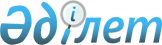 Шектеу іс-шараларын тоқтату және Шығыс Қазақстан облысы Күршім ауданының Абай ауылдық округі әкімінің 2021 жылғы 23 маусымдағы № 1 "Шектеу іс-шараларын белгілеу туралы" шешімінің күші жойылды деп тану туралыШығыс Қазақстан облысы Күршім ауданы Абай ауылдық округі әкімінің 2021 жылғы 18 қазандағы № 4 шешімі. Қазақстан Республикасының Әділет министрлігінде 2021 жылғы 19 қазанда № 24818 болып тіркелді
      Қазақстан Республикасының "Ветеринария туралы" Заңының 10-1-бабының 8) тармақшасына, Қазақстан Республикасының "Құқықтық актілер туралы" Заңының 27 – бабына және Күршім ауданының бас мемлекеттік ветеринариялық-санитариялық инспекторының 2021 жылғы 23 қыркүйектегі № 1223 ұсынысы негізінде, ШЕШТІМ:
      1. Ірі қара малдардың бруцеллез ауруының ошақтарын жою жөніндегі ветеринариялық іс-шаралар кешені жүргізілуіне байланысты Шығыс Қазақстан облысы Күршім ауданы Абай ауылдық округіне қарасты "Нұрбол" шаруа қожалығында шектеу іс-шаралары тоқтатылсын.
      2. Шығыс Қазақстан облысы Күршім ауданының Абай ауылдық округі әкімінің 2021 жылғы 23 маусымындағы № 1 "Шектеу іс-шараларын белгілеу туралы" (Нормативтік құқықтық актілерді мемлекеттік тіркеу тізілімінде № 23223 болып тіркелген) шешімінің күші жойылды деп танылсын.
      3. "Шығыс Қазақстан облысы Күршім ауданы Абай ауылдық округі әкімінің аппараты" мемлекеттік мекемесі Қазақстан Республикасының заңнамалық актілерінде белгіленген тәртіпте:
      1) осы шешімнің Қазақстан Республикасының Әділет министрлігінде мемлекеттік тіркелуін;
      2) осы шешімді оның ресми жарияланғаннан кейін Күршім ауданы әкімдігінің интернет-ресурсына орналастыруын қамтамасыз етсін.
      4. Осы шешімнің орындалуына бақылауды өзіме қалдырамын.
      5. Осы шешім оның алғашқы ресми жарияланған күнінен бастап қолданысқа енгізіледі.
					© 2012. Қазақстан Республикасы Әділет министрлігінің «Қазақстан Республикасының Заңнама және құқықтық ақпарат институты» ШЖҚ РМК
				
      ШҚО Күршім ауданының 
Абай ауылды округінің әкімі 

Т. Бактияров
